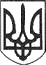 РЕШЕТИЛІВСЬКА МІСЬКА РАДАПОЛТАВСЬКОЇ ОБЛАСТІВИКОНАВЧИЙ КОМІТЕТРІШЕННЯ30  травня  2019 року           	                                                                         № 75Про готовність навчально-виховнихзакладів до літньо-оздоровчого періоду	 Керуючись ст.32 Закону України „Про місцеве самоврядування в Україні” та заслухавши звіт начальника відділу освіти, молоді, спорту, культури та туризму Тітіка М.С. про готовність навчально-виховних закладів до літньо-оздоровчого періоду, виконавчий комітет  Решетилівської міської радиВИРІШИВ:Звіт начальника відділу освіти, молоді, спорту, культури та туризму     Тітіка М.С. про готовність навчально-виховних закладів до літньо-оздоровчого періоду прийняти до відома (додається).Секретар міської ради					                     О.А. ДядюноваТітік М.С. 2 13 80